Publicado en España el 12/05/2023 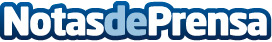 Limpiezas Termy explica cómo mejorar la calidad de la limpieza corporativa en pocos pasosPara llevar a cabo una limpieza corporativa eficiente, es esencial contar con una lista de verificación exhaustiva y adaptada a las necesidades de cada espacioDatos de contacto:Limpiezas Termy Cómo mejorar la calidad de la limpieza corporativa en pocos pasos626 491 549Nota de prensa publicada en: https://www.notasdeprensa.es/limpiezas-termy-explica-como-mejorar-la Categorias: Madrid Servicios Técnicos Hogar Oficinas http://www.notasdeprensa.es